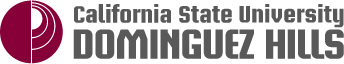 Academic Senate 1000 E. Victoria  Carson, CA 90747  WH-A420  (310) 243-3312 Academic Senate Meeting Revised AgendaMay 10, 2017	2:30 – 5:00 PMLoker Student Union/Ballroom A2:30 PM	Call to OrderPassing of the Gavel was moved up to the beginning of meeting at the request of President Hagan so that Chair Talamante could lead the meeting and Chair Hill could attend to his health.	Approval of Amended Agenda
	Approval of Minutes from April 26, 2017 Senate meeting2:35 PM	Chair Hill’s Remarks Chair Talamante noted she did not have remarks prepared.2:40 PM	President Hagan’s Report3:00 PM	Provost Hay’s Report3:15 PM 	ASI Report, ASI VP, Grace IhekeSecond Reading3:20 PM	EPC 17-09 Definition of Super Seniors, EPC Chair Sheela Pawar3:25 PM 	EPC 17-10 Planned Leave for Undergraduates, EPC Chair S. Pawar3:30 PM 	FPC 17-11 Establishment of a Council of Department Chairs and Program Coordinators* W (requested waiver of First Reading)3:45 PM	*W EXEC 17-12 Resolution in Support of Protecting the Work Assignments of Current HUM 200 Lecturers, L. Talamante, Vice ChairPresentations4:05 PM	Enrollment Management, Brandy McClelland, AVP Enrollment Management4:15 PM	Library End of Year Update, Dean Stephanie Sterling Brasley End of Year Reports4:30 PM	FPC Kara Dellacioppa		EPC Chair Sheela Pawar		GE Report, Dr. John Wilkins		UCC Report, Dr. John Wilkins		UWC Report, Dr. Siskanna Naynaha 		Statewide Senate Report – Senators Kate Esposito and Thomas NormanCFA Report – Vivian Price4:45 pm	Passing of Gavel/Confirmation of Incoming Senate Executive Committee4:55 PM	Open MicMeeting Adjourned